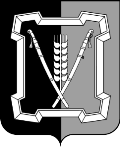 АДМИНИСТРАЦИЯ  КУРСКОГО  МУНИЦИПАЛЬНОГО  ОКРУГАСТАВРОПОЛЬСКОГО КРАЯП О С Т А Н О В Л Е Н И Е04 декабря 2023 г.	ст-ца Курская	№ 1324О внесении изменений в пункт 1 постановления администрации Курского муниципального округа Ставропольского края от 04 февраля 2022 г. № 109 «Об утверждении финансовых норм питания воспитанников муниципальных казенных дошкольных образовательных учреждений Курского муниципального округа Ставропольского края» Администрация Курского муниципального округа Ставропольского краяПОСТАНОВЛЯЕТ:	1. Внести в пункт 1 постановления администрации Курского муниципального округа Ставропольского края от 04 февраля 2022 г. № 109 «Об утверждении финансовых норм питания воспитанников муниципальных казенных дошкольных образовательных учреждений Курского муниципального округа Ставропольского края» изменения, заменив слова «81 (Восемьдесят один) рубль» словами «84 (Восемьдесят четыре) рубля 59 копеек».2. Отделу по организационным и общим вопросам администрации Курского муниципального округа Ставропольского края официально обна-родовать настоящее постановление на официальном сайте администрации Курского муниципального округа Ставропольского края в информацион-             но-телекоммуникационной сети «Интернет».3. Настоящее постановление вступает в силу с 01 января 2024 г.Временно исполняющий полномочия главы Курского муниципального округа Ставропольского края, первый заместитель главыадминистрации Курского муниципального округа Ставропольского края			                                         П.В.Бабичев